Муниципальное бюджетное общеобразовательное учреждение 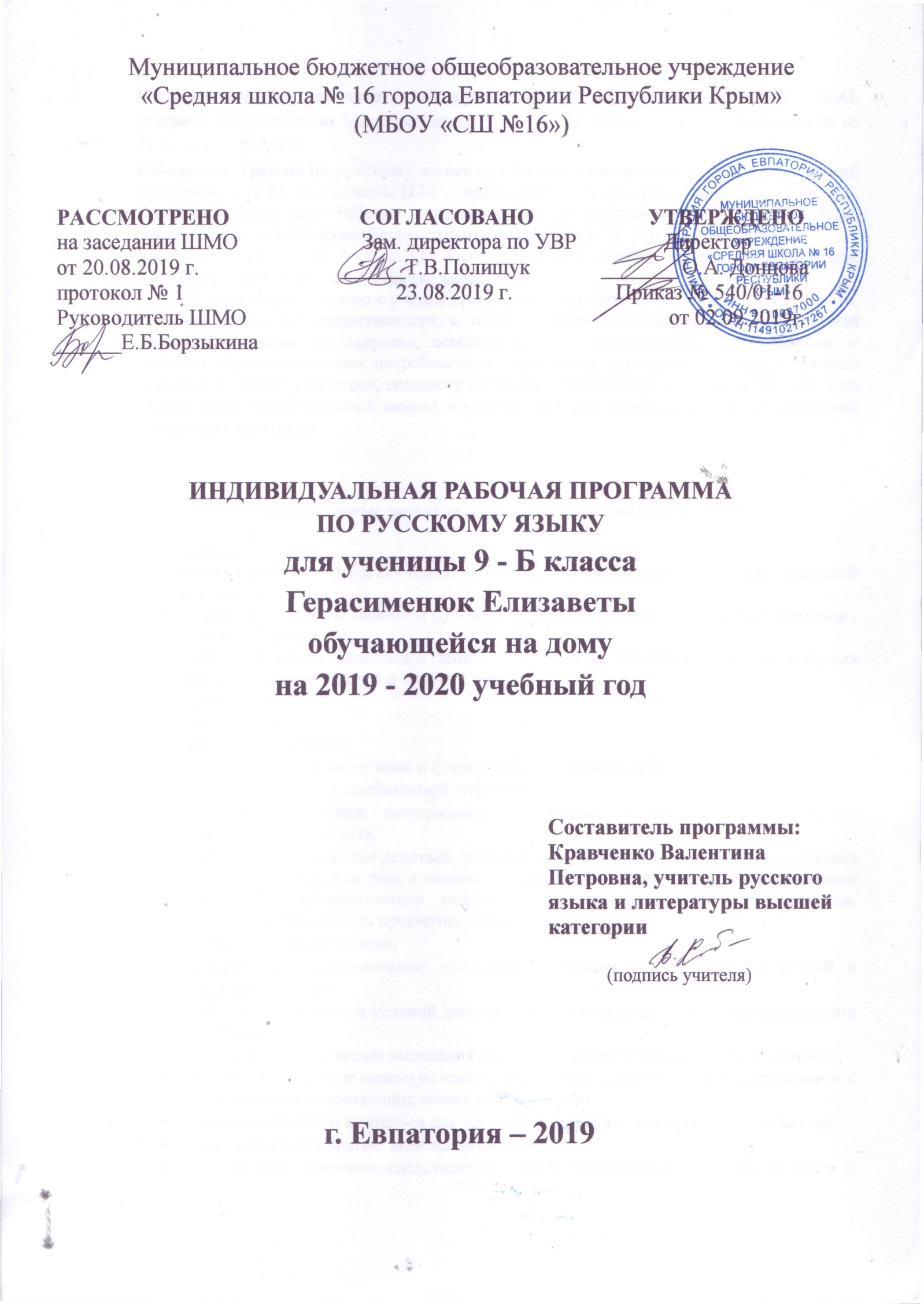 «Средняя школа № 16 города Евпатории Республики Крым» (МБОУ «СШ №16»)РАССМОТРЕНО                        СОГЛАСОВАНО                     УТВЕРЖДЕНОна заседании ШМО                       Зам. директора по УВР                Директор от 20.08.2019 г.                          ______Т.В.Полищук             _______ О.А. Донцова протокол № 1                                       23.08.2019 г.                   Приказ № 540/01-16              Руководитель ШМО                                                                              от 02.09.2019г.______Е.Б.Борзыкина                                                                                                        ИНДИВИДУАЛЬНАЯ РАБОЧАЯ ПРОГРАММА ПО РУССКОМУ ЯЗЫКУдля ученицы 9 - Б класса Герасименюк Елизаветыобучающейся на домуна 2019 - 2020 учебный год Составитель программы: Кравченко Валентина Петровна, учитель русского языка и литературы высшей категории _____________________ (подпись учителя)г. Евпатория – 2019Образовательный стандарт: Федеральный государственный стандарт ООО, утвержденный приказом Минобразования РФ от 17.12.2010 № 1897, (с изменениями от 31.12.2015г. № 1577);Рабочая программа по русскому языку для 9 класса составлена на основе авторской программы: Л. М. Рыбченкова, О.М. Александрова, О.В. Загоровская, А.В. Глазков, А.Г. Лисицын.Русский язык. Рабочие программы. Предметная линия учебников. 5-9 классы. Пособие для учителей общеобразовательных учреждений. М.: Просвещение, 2012.Учебник: Русский язык. 9 класс.Л.М. Рыбченкова, О.М. Александрова, О.В. Загоровская, А. Г. Нарушевич. 9 класс. – М.:Просвещение, 2014.Программа составлена с учетом принципов системности, доступности и научности, преемственности и перспективности, а также с учётом индивидуальных особенностей ученика, состояния его здоровья, особенностей его познавательной деятельности, и особыми образовательными потребностями. Программа направлена на разностороннее развитие личности учащегося, содержит материал, помогающий учащемуся достичь того уровня общеобразовательных знаний и умений, которые необходимы им для успешной социальной адаптации.Планируемые результаты изучения учебного предметаЛичностные:1) понимание русского языка как одной из основных национально-культурных ценностей русского народа;2) осознание эстетической ценности русского языка; уважительное отношение к родному языку, гордость за него;3) достаточный объем словарного запаса и усвоенных грамматических средств для свободного выражения мыслей и чувств в процессеречевого общения.Метапредметные:Познавательные УУД:самостоятельное выделение и формулирование познавательной цели;поиск и выделение необходимой информации; применение методов информационного поиска, в том числе с помощью компьютерных средств;знаково-символические действия, включая моделирование (преобразование объекта из чувствительной формы в модель, где выделены существенные характеристики объекта, и преобразование модели  с целью выявления общих законов, определяющих данную предметную область);структурирование знаний;осознанное и произвольное постижение речевого высказывания в устной и письменной форме;рефлексия способов и условий действия, контроль и оценка процесса и результата деятельности;анализ объектов с целью выделения признаков (существенных, несущественных);синтез – составление целого из частей, в том числе самостоятельное достраивание с восполнением недостающих компонентов;выбор оснований и критериев для сравнения, сериации, классификации объектов;подведение под понятие, выведение следствий;установление причинно-следственных связей, представление цепочек объектов и явлений;построение логической цепочки рассуждений, анализ истинности утверждений;доказательство;выдвижение гипотез и их обоснование.         Коммуникативные УУД:умение слушать и слышать друг друга;умение с достаточной полнотой и точностью выражать свои мысли в соответствии с задачами и условиями коммуникации;использование речевых средств для дискуссии и аргументации своей позиции;представление конкретного содержания и сообщение его в письменной  и устной форме;умение спрашивать, интересоваться чужим мнением и высказывать свое;определение цели и функций участников, способов взаимодействия; планирование общих способов работы;осуществление обмена знаниями между членами группы для принятия эффективных совместных решений;уважительное отношение к партнерам, внимание к личности другого;использование адекватных языковых средств для  отображения в форме речевых высказываний своих чувств, мыслей, побуждений и иных составляющих внутреннего мира;речевое отображение (описание, объяснение) учеником содержания совершаемых действий в форме речевых значений с целью ориентировки (планирование, контроль, оценка) предметно-практической или иной деятельности как в форме громкой социализированной речи, так и в форме внутренней речи (внутреннего говорения), служащей этапом интериоризации – процесса переноса во внутренний план в ходе усвоения новых умственных действий и понятий.Регулятивные УУД:целеполагание как постановка учебной задачи на основе соотнесения того, что уже известно и усвоено учащимися, и того, что еще неизвестно;планирование -  определение последовательности промежуточных целей с учетом конечного результата; составление плана и последовательности действий;прогнозирование – предвосхищение результата и уровня знаний, его временных характеристик;контроль в форме сличения способа действия и его результата с заданным эталоном с целью обнаружения отклонений и отличий от эталона;коррекция – внесение необходимых дополнений и коррективов в план и способ действия в случае расхождения эталона, реального действия и его результата; внесение изменений в результат своей деятельности,  исходя из оценки этого результата самими  обучающимися, учителем, товарищами;оценка – выделение и осознание учащимися того, что уже усвоено и что еще нужно усвоить, осознание качества и уровня усвоения; оценка результатов работы;волевая саморегуляция как способность к мобилизации сил и энергии к волевому усилию (к выбору в ситуации мотивационного конфликта) и преодолению препятствия.Предметные:         1) включение в культурно-языковое поле русской и общечеловеческой культуры, воспитание ценностного отношения к русскому языку как носителю культуры, как государственному языку Российской Федерации, языку межнационального общения народов России; осознание тесной связи между языковым, литературным, интеллектуальным, духовно-нравственным развитием личности и ее социальным ростом;2) понимание определяющей роли языка в развитии интеллектуальных и творческих способностей личности, при получении образования;3) владение всеми видами речевой деятельности;4) усвоение основ научных знаний о родном языке;5) расширение и систематизацию научных знаний о языке, его единицах и категориях, освоение базовых понятий лингвистики;6) проведение различных видов анализа слова, синтаксического анализа словосочетания и предложения; анализ текста;7) осознание эстетической функции родного языка;8) умение использовать словари (в том числе — мультимедийные) при решении задач построения устного и письменного речевого высказывания, осуществлять эффективный и оперативный поиск на основе знаний о назначении различных видов словарей, их строения и способах конструирования информационных запросов.Речь и речевое общениеУченик научится:соблюдать нормы речевого поведения в типичных ситуациях общения.Ученик  получит возможность научиться:выступать перед аудиторией  с небольшим докладом; публично представлять проект, реферат; публично защищать свою позицию.Речевая деятельностьАудированиеУченик научится:понимать и формулировать в устной форме тему, коммуникативную задачу, основную мысль учебно-научного, публицистического, художественного аудиотекстов;совершенствование различных видов устной и письменной речевой деятельности (общения при помощи современных средств устной и письменной коммуникации);передавать содержание учебно-научного, публицистического, художественного аудиотекстов в форме ученического изложения (подробного, сжатого).Чтение Ученик научится:понимать содержание  прочитанных учебно-научных, публицистических (информационных и аналитических, художественно-публицистического жанра), художественных текстов и воспроизводить их  устной форме в соответствии с ситуацией общения, а также в форме ученического изложения (подробного, сжатого), в форме плана (в устной и письменной форме);использовать практические умения ознакомительного, изучающего, просмотрового способов (видов) чтения в соотвествии с поставленной коммуникативной задачей;передавать схематически представленную информацию в виде связного текста;использовать приемы работы с учебной книгой, справочниками и другими информационными источниками, включая СМИ и ресурсы Интернета;отбирать и систематизировать материал на определенную тему, анализировать отобранную информацию и интерпретировать ее в соответствии с  поставленной коммуникативной задачей. Ученик  получит возможность научиться:понимать явную и скрытую (подтекстовую) информацию в прочитанных текстах разной функционально-стилевой и жанровой принадлежности;извлекать информацию по заданной проблеме из различных источников.ГоворениеУченик научится:создавать устные монологические и диалогические высказывания на актуальные нравственно-этические, учебные темы разной коммуникационной направленности в соответствии с целями и ситуацией общения (сообщение);извлекать из различных источников, систематизировать и анализировать материал на определенную тему и передавать его в устной форме с учетом заданных условий общения;соблюдать в практике устного речевого общения основные орфоэпические, лексические, грамматические нормы современного русского литературного языка; стилистически корректно использовать лексику и фразеологию, правила речевого этикета.Ученик  получит возможность научиться:создавать устные монологические и диалогические высказывания различных типов и жанров в учебно-научной (на материале изучаемых учебных дисциплин), социально-культурной и деловой сферах общения;публично защищать проект.Письмо Ученик научится:создавать письменные монологические высказывания разной коммуникативной направленности с учетом целей и ситуации общения (ученическое сочинение на нравственно-этические темы);излагать содержание прослушанного или прочитанного текста (подробно) в форме ученического изложения, а также плана; соблюдать в практике письма основные лексические, грамматические, орфографические и пунктуационные нормы современного русского литературного языка; стилистически корректно использовать лексику и фразеологию.Ученик  получит возможность научиться:писать рефераты;составлять аннотации.Текст Ученик научится:анализировать и характеризовать тексты различных типов речи с точки зрения смыслового содержания и структуры;осуществлять информационную переработку текста, передавая его содержание в виде плана (простого, сложного);создавать и редактировать собственные тексты различных типов речи, жанров с учетом требований к построению связного текста.Ученик  получит возможность научиться:создавать в устной и письменной форме учебно-научные тексты (аннотация, реферат) с учетом внеязыковых требований, предъявляемых к ним, и в соответствии со спецификой употребления в них языковых средств.Функциональные  разновидности языка.Ученик научится:создавать устные и письменные высказывания разных типов речи (тексты повествовательного характера, рассуждение, описание);оценивать чужие и собственные речевые высказывания разной функциональной направленности с точки зрения соответствия их коммуникативным требованиям и языковой правильности;исправлять речевые недостатки, редактировать текст;выступать перед аудиторией сверстников с небольшими информационными сообщениями; сообщением и небольшим докладом на учебно-научную тему. Ученик получит возможность научиться:создавать бытовые рассказы, истории с учетом внеязыковых требований, предъявляемых к ним, и в соответствии со спецификой употребления языковых средств;умение оценивать письменные и устные речевые высказывания с точки зрения их эффективности, понимать основные причины коммуникативных неудач и уметь объяснять их;Общие сведения о языке.Ученик научится:соблюдать основные языковые нормы в устной и письменной речи;оценивать использование основных изобразительных средств языка.Ученик получит возможность научиться:расширить свою речевую практику, развивать культуру использования русского литературного языка;характеризовать вклад выдающихся лингвистов в развитие русистики.Морфемика и словообразование.Ученик научится:делить слова на морфемы на основе смыслового, грамматического и словообразовательного анализа слова;различать словообразовательные и формообразующие морфемы, способы словообразования;применять знания и умения по морфемике и словообразованию в практике правописания, а также при проведении грамматического и лексического анализа слов.Ученик получит возможность научиться:извлекать необходимую информацию из морфемных, словообразовательных и этимологических словарей и справочников, в том числе мультимедийных;использовать этимологическую справку для объяснения правописания и лексического значения слова.Лексикология и фразеология.Ученик научится:проводить лексический анализ слова, характеризуя лексическое значение, принадлежность слова к группе однозначных и многозначных слов, указывая прямое и переносное значение слова, принадлежность слова к активной или пассивной лексике, а также указывая сферу употребления и стилистическую окраску слова;группировать слова по тематическим группам;подбирать к словам синонимы, антонимы;опознавать фразеологические обороты;уместно использовать фразеологические обороты в речи;соблюдать лексические нормы в устных и письменных высказываниях; использовать лексическую синонимию как средство исправления неоправданного повтора в речи и как средство связи предложений в тексте;опознавать основные виды тропов, построенных на переносном значении слова (метафора, эпитет, олицетворение);пользоваться различными видами лексических словарей (толковым словарем, словарем синонимов, фразеологическим словарем и др.) и использовать полученную информацию в различных видах деятельности.Ученик получит возможность научиться:аргументировать различие лексического и грамматического значений слова;опознавать основные выразительные средства лексики и фразеологии в художественной речи;извлекать необходимую информацию из лексических словарей разного типа (толковым словарем, словарем синонимов, фразеологическим словарем и др.) и справочников, в том числе мультимедийных; использовать эту информацию в различных видах деятельности.объяснять общие принципы классификации словарного состава русского языка;аргументировать различие лексического и грамматического значений слова;оценивать собственную и чужую речь с точки зрения точного, уместного и выразительного словоупотребления.Морфология.Ученик научится:опознавать самостоятельные (знаменательные) части  речи и их формы по значению и основным грамматическим признакам;распознавать существительных, прилагательных, местоимений, числительных, наречий разных разрядов и их морфологических признаков;анализировать слово с точки зрения его принадлежности к той или иной части речи;проводить морфологический разбор самостоятельных и служебных частей речи;характеризовать общее грамматическое значение, морфологические признаки самостоятельных частей речи, определять их синтаксической функции;употреблять формы слов различных частей речи в соответствии с нормами современного русского литературного языка;применять морфологические знания и умения в практике правописания, в различных видах анализа.Ученик получит возможность научиться:извлекать необходимую информацию из словарей грамматических трудностей, в том числе мультимедийных; использовать эту информацию в различных видах деятельности.опознавать основные выразительные средства морфологии в публицистической и художественной речи и оценивать ихСинтаксис.Ученик научится:опознавать основные единицы синтаксиса (словосочетание, предложение) и их виды;распознавать вводные слова;опознавать сложное предложение;применять правила постановки знаков препинания в конце предложения, в простом и в сложном предложениях, при прямой речи, диалоге;применять синтаксические знания и умения в практике правописания, в различных видах анализа.Ученик получит возможность научиться:опознавать основные выразительные средства синтаксиса в художественной речи.Правописание: орфография и пунктуация.Ученик научится:соблюдать орфографические и пунктуационные нормы в процессе письма (в объеме содержания курса);объяснять выбор написания в устной форме (рассуждения) и в письменной форме (с помощью графических символов);обнаруживать и справлять орфографические и пунктуационные ошибки;извлекать необходимую информацию из орфографических словарей и справочников; использовать ее в процессе письма.Ученик получит возможность научиться:извлекать необходимую информацию из мультимедийных орфографических словарей и справочников по правописанию; использовать эту информацию в процессе письма.Язык и культура речи.Ученик научится:приводить примеры, которые доказывают, что изучение языка позволяет лучше узнать историю и культуру страны;уместно использовать правила русского речевого этикета в учебной деятельности и повседневной жизни.Ученик получит возможность научиться:характеризовать на отдельных примерах взаимосвязь языка, культуры и истории народа – носителя языка.Содержание учебного предметаВведение. 10 ч. Русский язык как развивающееся явление. Официально-деловой стиль. Русский язык – язык русской художественной литературы. Чтение и его виды.Практикум по орфографии и пунктуации. 16 ч. Гласные и согласные в корне слова. Обособление определений. Написание слов с шипящим на конце. Написание о, ё после шипящих в корнях, суффиксах, и окончаниях разных частей речи. Правописание корней с чередованием. Обособление обстоятельств. Написание не с разными частями речи. Сложное предложение. 97ч. Понятие о сложном предложении. Классификация типов сложных предложений. Сложносочиненное предложение. 21 ч.Понятие о сложносочинённом предложении, его строении. Смысловые отношения между частями сложносочиненного предложения. Виды сложносочиненных предложений. Знаки препинания в сложносочиненных приложениях. Синтаксический и пунктуационный разбор сложносочиненного предложения. Повторение темы «Сложносочиненное предложение». Сложноподчиненное предложение. 37 ч.Понятие о сложноподчиненном предложении. Союзы и союзные слова. Знаки препинания в сложноподчиненном предложении. Классификация сложноподчиненных предложений. Сложноподчиненные предложения с придаточными определительными. Сложноподчиненные предложения с придаточными изъяснительными. Группы сложноподчиненных предложений с придаточными обстоятельственными. Сложноподчиненные предложение с придаточными времени. Сложноподчиненные предложения с придаточными места. Сложноподчиненные предложения с придаточными причины, цели и следствия. Сложноподчиненные предложения с придаточными условия, уступки. Сложноподчиненные предложения с придаточными образа действия, меры и степени и сравнительными. Сложноподчиненные предложения с несколькими придаточными. Синтаксический разбор сложноподчиненного предложения. Повторение темы «Сложноподчиненное предложение». Бессоюзное сложное предложение. 27 ч.Понятие о бессоюзном сложном предложении. Смысловые отношения между частями бессоюзного сложного предложения. Виды бессоюзных сложных предложений. Бессоюзные сложные предложения со значением перечисления. Запятая и точка с запятой в бессоюзном сложном предложении. Бессоюзные сложные предложения со значением причины, пояснения, дополнения. Двоеточие в бессоюзном сложном предложении. Бессоюзные сложные предложения со значением противопоставления, времени, условия и следствия, сравнения. Тире в бессоюзном сложном предложении. Синтаксический и пунктуационный разбор бессоюзного сложного предложения. Сложные предложения с разными видами связи. 12 ч.Сложные предложения с разными видами союзной и бессоюзной связи. Синтаксический и пунктуационный разбор сложного предложения с различными видами связи. Повторение изученного в 5-9 классах. 13 ч.Тематическое планированиеКалендарно-тематическое планирование№п/пРазделы программыКоличество часовКонтрольные работыКонтрольные работыКонтрольные работыКонтрольные работыРазвитие речи№п/пРазделы программыКоличество часовКонтрольная работаКонтрольный диктантИзложениеСочинениеРазвитие речи1Введение10(5/5)32Практикум по орфографии и пунктуации16(8/8)133Сложное предложение97(50/47)2223303.1.Сложносочиненное предложение21(12/9)163.2.Сложноподчиненное предложение37(19/18)11103.3.Бессоюзное сложное предложение27(14/13)121103.4.Сложное предложение с разными видами связи12(5/7)1144.Повторение13(5/8)12Всего:136(68\68)332338№ п/пДатаДатаДатаДатаТема урокапланфактпланпланфактТема урокаВВЕДЕНИЕ -10 часов (5/5)ВВЕДЕНИЕ -10 часов (5/5)ВВЕДЕНИЕ -10 часов (5/5)ВВЕДЕНИЕ -10 часов (5/5)ВВЕДЕНИЕ -10 часов (5/5)ВВЕДЕНИЕ -10 часов (5/5)102.0902.09Русский язык как развивающееся явление Русский язык как развивающееся явление 2.03.0903.09Р.р.– 1-2. Официально-деловой стиль. Расписка. Доверенность. Официально-деловой стиль. Заявление.3.09.0909.09Русский язык – язык русской художественной литературыРусский язык – язык русской художественной литературыОсобенности языка художественной литературы4.10.0910.09Чтение и его виды Чтение и его виды5.16.0916.09Р.р. - 3. Аудирование и чтение.ПРАКТИКУМ ПО ОРФОГРАФИИ И ПУНКТУАЦИИ – 16 часов (8/8)ПРАКТИКУМ ПО ОРФОГРАФИИ И ПУНКТУАЦИИ – 16 часов (8/8)ПРАКТИКУМ ПО ОРФОГРАФИИ И ПУНКТУАЦИИ – 16 часов (8/8)ПРАКТИКУМ ПО ОРФОГРАФИИ И ПУНКТУАЦИИ – 16 часов (8/8)ПРАКТИКУМ ПО ОРФОГРАФИИ И ПУНКТУАЦИИ – 16 часов (8/8)ПРАКТИКУМ ПО ОРФОГРАФИИ И ПУНКТУАЦИИ – 16 часов (8/8)6.17.0917.09Гласные и согласные в корне слова 7.23.0923.09Написание не с разными частями речи.Написание слов с шипящим на концеНаписание о, ё после шипящих в корнях, суффиксах и окончаниях разных частей речи8.24.0924.09Р.р. 4. Основные виды компрессии текста9.30.0930.09Р.р. - 5. Сжатое изложение на морально-этическую темуПравописание корней с чередованием10.01.1001.10Р.р-6. Сочинение- рассуждение по проблеме нравственного характера (упр.30)Написание омонимичных частей речи.11.07.1007.10Обособление определенийОбособление обстоятельств12.08.1008.10Обособление вводных  и вставленных конструкций.Предложения с прямой речью13.14.1014.10Контрольный диктант №1 по разделу «Практикум по орфографии и пунктуации» с грамматическим заданием Работа над ошибками Обобщение по теме «Практикум по орфографии и пунктуации»СЛОЖНОЕ ПРЕДЛОЖЕНИЕ -97 ч.Сложносочиненное предложение – 21 ч.  (12/9)СЛОЖНОЕ ПРЕДЛОЖЕНИЕ -97 ч.Сложносочиненное предложение – 21 ч.  (12/9)СЛОЖНОЕ ПРЕДЛОЖЕНИЕ -97 ч.Сложносочиненное предложение – 21 ч.  (12/9)СЛОЖНОЕ ПРЕДЛОЖЕНИЕ -97 ч.Сложносочиненное предложение – 21 ч.  (12/9)СЛОЖНОЕ ПРЕДЛОЖЕНИЕ -97 ч.Сложносочиненное предложение – 21 ч.  (12/9)СЛОЖНОЕ ПРЕДЛОЖЕНИЕ -97 ч.Сложносочиненное предложение – 21 ч.  (12/9)14.15.1015.10Понятие о сложном предложении.   Классификация типов сложных предложений  15.21.1021.10Р.Р-7-8. Сочинение –рассуждение (упр.35)Сочинение –рассуждение (упр.35)Понятие о сложном предложении.   Классификация типов сложных предложений  16.22.1022.10Понятие о сложносочиненном предложении, его строении. 17.28.1028.10Р.Р-9-10. Сжатое  изложение (упр.41) Сжатое  изложение (упр.41)18.29.1029.10Смысловые отношения между частями сложносочиненного предложенияСмысловые отношения между частями сложносочиненного предложения19.11.1111.11Сложносочинённые предложения с соединительными союзами20.12.1112.11Сложносочинённые предложения с разделительными союзамиСложносочинённые предложения с противительными союзамиЗнаки препинания в сложносочиненных предложениях21.18.1118.11Р.Р-11-12. Устное подробное изложение (упр.50) Подробное изложение (упр.50)22.19.1119.11Знаки препинания в сложносочиненных предложениях23.25.1125.11Синтаксический и пунктуационный разбор сложносочиненного предложенияСинтаксический и пунктуационный разбор сложносочиненного предложенияПовторение темы «Сложносочиненное предложение». 24.26.1126.11Контрольная работа №1 по теме «Сложносочиненное предложение. 25.02.1202.12Анализ контрольной работыСложноподчиненное предложение – 37часов (19/18)Сложноподчиненное предложение – 37часов (19/18)Сложноподчиненное предложение – 37часов (19/18)Сложноподчиненное предложение – 37часов (19/18)Сложноподчиненное предложение – 37часов (19/18)Сложноподчиненное предложение – 37часов (19/18)26.03.1203.12Понятие о сложноподчиненном предложении27.09.1209.12Союзы и союзные слова. Знаки препинания в сложноподчиненном предложении Союзы и союзные слова. Знаки препинания в сложноподчиненном предложенииКлассификация сложноподчиненных предложений28.10.1210.12Р.Р-13-14. Сочинение – рассуждение (упр.75)Сочинение – рассуждение (упр.75)29.16.1216.12Сложноподчиненные предложения с придаточными определительнымиСложноподчиненные предложения с придаточными определительными30.17.1217.12Р.Р. – 15-16. Обучающее изложение на лингвистическую темуОбучающее изложение на лингвистическую тему31.23.1223.12Р.Р–17. Подготовка к контрольному сочинению-рассуждению по прочитанному тексту.32.24.1224.12Р.Р. –18. Контрольное сочинение- рассуждение №1 по прочитанному тексту .Работа над ошибками33.Сложноподчинённые предложения с придаточными изъяснительнымиСложноподчинённые предложения с придаточными изъяснительными34.Р.Р-19-20. Устное сочинение в жанре экскурсионного сообщения(упр.95)Устное сочинение в жанре экскурсионного сообщения (упр.95)35.Группы сложноподчиненных предложений с придаточными обстоятельственными. Сложноподчиненное предложение с придаточными времени .Сложноподчиненное предложение с придаточными  места36.Сложноподчиненное предложение с придаточными причиныСложноподчинённое предложение с придаточными цели37.Сложноподчинённое предложение с придаточными следствияСложноподчинённое предложение с придаточными условия38.Сложноподчинённое предложение с придаточными уступкиСложноподчинённое предложение с придаточными образа действия.39.Сложноподчиненное предложение с придаточными меры и степени и сравнительнымиСложноподчиненное предложение с придаточными меры и степени и сравнительными40.Р.Р- 21-22. Составление плана текста (упр.119)Составление плана текста 41.Сложноподчиненное предложение с несколькими придаточнымиСложноподчиненное предложение с несколькими придаточнымиСложноподчиненное предложение с несколькими придаточными42.Синтаксический разбор сложноподчинённого предложения Пунктуационный разбор сложноподчиненного предложенияПовторение темы «Сложноподчинённое предложение».43.Контрольный диктант №2с грамматическим заданием по теме «Сложноподчиненное предложение»  44.Работа над ошибками Бессоюзное сложное предложение – 27 часов (14/13). Бессоюзное сложное предложение – 27 часов (14/13). Бессоюзное сложное предложение – 27 часов (14/13). Бессоюзное сложное предложение – 27 часов (14/13). Бессоюзное сложное предложение – 27 часов (14/13). Бессоюзное сложное предложение – 27 часов (14/13).45Понятие о бессоюзном сложном предложенииПонятие о бессоюзном сложном предложении46.Смысловые отношения между частями бессоюзного сложного предложения47.Р.Р – 23. Подготовка к контрольному сжатому изложению№1 на общественную тему48.Р.Р. - 24 .Контрольное сжатое изложение №1 на общественную тему.Работа над ошибкамиСмысловые отношения между частями бессоюзного сложного предложения49.Бессоюзные сложные предложения со значением перечисления. Запятая и точка с запятой в бессоюзном сложном предложенииБессоюзные сложные предложения со значением перечисления. Запятая и точка с запятой в бессоюзном сложном предложении50.Бессоюзное сложное предложение со значением причины, пояснения, дополнения. Двоеточие в бессоюзном сложном предложении51.Р.Р.- 25-26. Сочинение – рассуждение (упр.174)Сочинение – рассуждение (упр.174)Бессоюзное сложное предложение со значением причины, пояснения, дополнения. Двоеточие в бессоюзном сложном предложенииПодготовка к контрольному сочинению на морально-этическую тему. 52.Р.Р –27-28.  Контрольное сочинение №2 на морально-этическую тему. Работа над ошибками.53.Бессоюзное сложное предложение со значением противопоставления, времени, условия и следствия, сравнения. Тире в бессоюзном сложном предложенииБессоюзное сложное предложение со значением противопоставления, времени, условия и следствия, сравнения. Тире в бессоюзном сложном предложении54.Р.Р – 29-30. Дебаты.Дебаты.55.Синтаксический и пунктуационный разбор бессоюзного сложного предложенияПовторение по теме «Бессоюзное сложное предложение».56.Р.Р –31. Подготовка к контрольному изложению№2 на лингвистическую тему.57.Р.Р. – 32. Контрольное изложение № 2 на лингвистическую тему.Работа над ошибками.58.Контрольный диктант №3 с грамматическим заданием по теме «Бессоюзное сложное предложение».Работа над ошибками Сложные предложения с разными видами союзной и бессоюзной связи – 12 ч.(5/7)Сложные предложения с разными видами союзной и бессоюзной связи – 12 ч.(5/7)Сложные предложения с разными видами союзной и бессоюзной связи – 12 ч.(5/7)Сложные предложения с разными видами союзной и бессоюзной связи – 12 ч.(5/7)Сложные предложения с разными видами союзной и бессоюзной связи – 12 ч.(5/7)Сложные предложения с разными видами союзной и бессоюзной связи – 12 ч.(5/7)59.Сложные предложения с разными видами союзной и бессоюзной связи Сложные предложения с разными видами союзной и бессоюзной связиСложные предложения с разными видами союзной и бессоюзной связиР.Р.- 33. Подготовка к контрольному сочинению- рассуждению на нравственную тему.60.Р.Р. – 34. Контрольное сочинение - рассуждение №3 на нравственную тему.Работа над ошибками61Синтаксический и пунктуационный разбор сложного предложения с различными видами связи.Синтаксический и пунктуационный разбор сложного предложения с различными видами связи. Презентация результатов проектных работ по теме «Языковые средства создания образа эпохи»62.Р.Р .-35- 36. Презентация результатов проектных работ по теме «Языковые средства создания образа эпохи».63.Контрольная работа №2 по теме «Сложноподчиненное предложение. Бессоюзное сложное предложение. Сложное предложение с разными видами связи». Работа над ошибками.Повторение -  13ч.  (5/8)Повторение -  13ч.  (5/8)Повторение -  13ч.  (5/8)Повторение -  13ч.  (5/8)Повторение -  13ч.  (5/8)Повторение -  13ч.  (5/8)Повторение и систематизация изученного. Фонетика и графика. Повторение и систематизация изученного.   Лексикология (лексика) и фразеология. 64.Р.Р -37-38. Сочинение- рассуждение на лингвистическую тему.(упр.83)Сочинение- рассуждение на лингвистическую тему.(упр.83)Повторение и систематизация изученного.   Морфемика. Словообразование. Повторение и систематизация изученного. Морфология. Повторение и систематизация изученного. Синтаксис.65.Повторение и систематизация изученного. Орфография. Пунктуация.Повторение и систематизация изученного. Орфография. Пунктуация.66.Итоговая контрольная работа №3(в формате ОГЭ)67.Итоговая контрольная работа №3(в формате ОГЭ)Работа над ошибками68.Итоговый урок